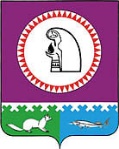 О внесении изменения в решение Думы Октябрьского района от 14.12.2017 № 298 «О заключении Соглашений о принятии (передаче) части полномочий по решению вопросов местного значения на 2018 год»В соответствии с решением Думы Октябрьского района от 23.12.2010 № 36                         «Об утверждении  Порядка  заключения Соглашений с органами местного самоуправления поселений, входящих в состав Октябрьского района, о передаче (принятии) части полномочий по решению вопросов местного значения», уставом Октябрьского района, решением Совета депутатов городского поселения Октябрьское от 09.06.2018 № 289  «О внесении изменений и дополнений в решение Совета депутатов городского поселения Октябрьское от 08.12.2017      № 254 «О передачи части полномочий по решению вопросов местного значения на 2018 год»», Дума Октябрьского района РЕШИЛА:1. Внести изменение в решение Думы Октябрьского района от 14.12.2017 № 298                      «О заключении Соглашений о принятии (передаче) части полномочий по решению вопросов местного значения на 2018 год» дополнив Приложение № 1 таблицей «Межбюджетные трансферты передаваемые администрацией городского поселения Октябрьское администрации Октябрьского района по осуществлению части полномочий по решению вопросов местного значения на 2018 год согласно приложению.2. Администрации Октябрьского района (Куташова А.П.) заключить Дополнительное соглашение к Соглашению о передаче полномочий органам местного самоуправления                  от 20 декабря 2017 года с администрацией городского поселения Октябрьское.3. Опубликовать настоящее решение в официальном сетевом издании «октвести.ру».4. Контроль за исполнением решения возложить на постоянную комиссию Думы Октябрьского района по вопросам местного самоуправления.Председатель Думы Октябрьского района			                       	        Я.С. Разумов Глава Октябрьского района 							    А.П. КуташоваИсполнитель:Заведующий отделом по работе с ОМС поселенийи общественностью администрации Октябрьского районаФролова М.М., 28-013Первый заместитель главы Октябрьского района по вопросам строительства, жилищно-коммунального хозяйства, транспорта, связи 			    В.Г. ТимофеевИ.о. заместителя главы Октябрьского района по правовому обеспечению			                                                             Л.Ю. ДаниленкоЗаместитель главы Октябрьского района по экономике, финансам						                              Н.Г. КуклинаРазослать:Кому: Главе Октябрьского района – 1 экз.Первому заместителю главы Октябрьского района – 1 экз.УЖКХиС администрации Октябрьского района – 1 экз.Отдел по работе с ОМС поселений и общественностьюИтого - 4 экз.Степень публичности – 1Результат опроса (голосования) депутатов по проекту решения Думы Октябрьского района «О внесении изменения в решение Думы Октябрьского района от 14.12.2017 № 298              «О заключении Соглашений о принятии (передаче) части полномочий по решению вопросов местного значения на 2018 год»», принятого в заочном порядке.          Приложение  к решению Думы Октябрьского района                                   от «    »                2018 года № ___Межбюджетные трансферты передаваемые администрацией городского поселения Октябрьское администрации Октябрьского района по осуществлению части полномочий по решению вопросов местного значения на 2018 годтыс.руб.Пояснительная записка к проекту решения Думы Октябрьского района «О внесении изменения                              в решение Думы Октябрьского района от 14.12.2017 № 298 «О заключении  Соглашений о принятии (передаче) части полномочий по решению вопросов местного значения на 2018 год»»	В связи с уточнением бюджета Октябрьского района в соответствии с решением Думы Октябрьского района от 08.06.18. № 359 «О внесении изменений  в решение Думы Октябрьского района от 14.12.2017 № 286 «О бюджете муниципального образования Октябрьский район на 2018 год и на плановый период 2019 и 2020 годов» для исполнения принятых полномочий от городского поселения Октябрьское в сфере электро-, тепло-, газо- и водоснабжения населения, водоотведения, снабжения населения топливом требуется уточнить размер финансового обеспечения в качестве межбюджетных трансфертов, передаваемых администрацией городского поселения Октябрьское администрации Октябрьского района на осуществление части полномочий по решению вопросов местного значения на 2018 год в сумме 6619,8 тыс.руб. Данное решение отражает это действие. 	Соответствующее решение Совета депутатов городского поселения Октябрьское о передаче вышеуказанных средств бюджета поселения на уровень района принято.Заведующий отделом по работе с ОМС поселенийи общественностью администрации Октябрьского района 		                 М.М. Фролова     ПРОЕКТ     ПРОЕКТ     ПРОЕКТ     ПРОЕКТ     ПРОЕКТ     ПРОЕКТ     ПРОЕКТ     ПРОЕКТ     ПРОЕКТ     ПРОЕКТМуниципальное образованиеОктябрьский районДУМАРЕШЕНИЕМуниципальное образованиеОктябрьский районДУМАРЕШЕНИЕМуниципальное образованиеОктябрьский районДУМАРЕШЕНИЕМуниципальное образованиеОктябрьский районДУМАРЕШЕНИЕМуниципальное образованиеОктябрьский районДУМАРЕШЕНИЕМуниципальное образованиеОктябрьский районДУМАРЕШЕНИЕМуниципальное образованиеОктябрьский районДУМАРЕШЕНИЕМуниципальное образованиеОктябрьский районДУМАРЕШЕНИЕМуниципальное образованиеОктябрьский районДУМАРЕШЕНИЕМуниципальное образованиеОктябрьский районДУМАРЕШЕНИЕ«»20018  г.№пгт. Октябрьскоепгт. Октябрьскоепгт. Октябрьскоепгт. Октябрьскоепгт. Октябрьскоепгт. Октябрьскоепгт. Октябрьскоепгт. Октябрьскоепгт. Октябрьскоепгт. Октябрьское№«Д-5»Согласовано:№ п/пФ И ОдепутатаПоселениеРезультат опроса(голосования)Дата опроса(голосования)ПодписьдепутатаГончарук О.В.гп. АндраМорозов В.Г.гп. АндраСенченков В.В.гп. ОктябрьскоеЧеркасова Л.Н.гп. ОктябрьскоеШпирналь Ю.П.сп. КаменноеМихопаркина С.Р.сп. КаменноеКлимов М.А.сп. КарымкарыСливко Н.В.сп. КарымкарыДейнеко С.В.сп. Малый АтлымМельничук Б.Н.сп. Малый АтлымВоробьев В.А.сп. ПерегребноеКозлов А.Г.сп. ПерегребноеЕрмаков Е.Ю.гп. ПриобьеРазумов Я.С.гп. ПриобьеГребенников О.В.сп. СергиноМарков С.И.сп. СергиноШевченко С.Б.гп. ТалинкаКузнецов А.Э.гп. ТалинкаДеркач В.Исп. УнъюганКузьмин Ю.В.сп. УнъюганМироненко Л.В.сп. ШеркалыКоваленко Н.М.сп. Шеркалы№ п/пНаименование передаваемого полномочияКод по разделу бюджетной классификациисумма1.разработка, утверждение, реализация, финансирование муниципальных программ в рамках реализации государственной программы Ханты-Мансийского автономного округа - Югры «Развитие жилищно-коммунального комплекса и повышение энергетической эффективности в Ханты-Мансийском автономном округе - Югре в 2018 - 2025 годах и на период до 2030 года», утвержденной постановлением Правительства Ханты-Мансийского автономного округа - Югры от 09.10.2013 № 423-п «О государственной программе Ханты-Мансийского автономного округа - Югры «Развитие жилищно-коммунального комплекса и повышение энергетической эффективности в Ханты-Мансийском автономном округе - Югре в 2018 - 2025 годах и на период до 2030 года»05023879,82.разработка, утверждение, реализация, финансирование Порядка предоставления субсидий юридическим лицам (за исключением государственных (муниципальных) учреждений), индивидуальным предпринимателям, физическим лицам в связи с оказанием коммунальных услуг населению на территории городского поселения Октябрьское05022740,0